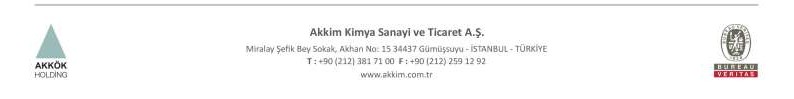 AKBOND 160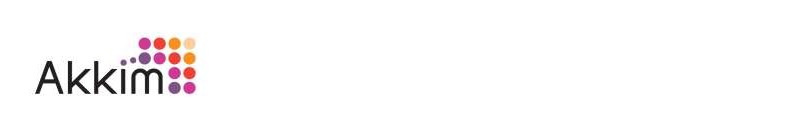 Жидкий синтетический химикат для придания бумаге прочности в сухом состоянииОПИСАНИЕ ПРОДУКТАПродукт используется в производстве бумаге для придания ей прочности в сухом состоянии (анионный химикат).ОСОБЕННОСТИ И ПРЕИМУЩЕСТВА- В силу анионной природы химикат значительно повышает удержание катионных химикатов (катионный крахмал, химикаты для придания прочности во влажном состоянии).- Помимо повышения прочности в сухом состоянии улучшает дренирование и сушку.- Благодаря хорошей растворимости в воде этот продукт, в отличие от порошковых крахмалов, не требует клейстеризации, т. е. удобнее в применении.- Может использоваться в производстве санитарно-гигиенической бумаги (салфетки, полотенца, туалетная бумага и т. д.) вторичной (гофрированная бумага, тест-лайнер) и белой бумаги.- При использовании в производстве туалетной бумаги увеличивает ее объем и прочность.- В силу своей химической природы снижает химическое потребление кислорода в сточных водах по сравнению с крахмалом.ПРИМЕНЕНИЕ- Добавьте продукт в систему в соотношении 3 - 15 кг/т. В производстве вторичной бумаги применение вместе с фиксатором дает лучший результат.- Проследите за тем, чтобы не подавать продукт вместе с полимерами, которые служат собирателями анионного мусора.- Подача из машинного бассейна дает лучший результат.УПАКОВКА, ХРАНЕНИЕ, СРОК ХРАНЕНИЯНалив, МКХ.Рекомендуется держать продукт в закрытых контейнерах при температуре 15 - 40 °C и использовать в течение 6 месяцев от даты производства.Примечание. При транспортировании и хранении продукт не должен подвергаться действию температур ниже 0 °C.МЕРЫ ПРЕДОСТОРОЖНОСТИПеред применением изучите паспорт безопасности продукта. Вы можете получить паспорт безопасности у нашего торгового представителя.00/08.24.2021Технические характеристикиЗначениеМетод измеренияВнешний видПрозрачная вязкая жидкостьВизуальныйpH5,0 - 7,0pH-метрВязкость (22 °C)2000 - 5000 мПа.сВискозиметр (60 мин-1, шпиндель 63)Доля действующего вещества (105 °C)21 - 23 % масс.Гравиметрический